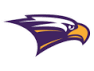 *Bold denotes District 9-6A GameSuperintendent:  Dr. Jeannie Stone                            Head Coach: Kelly DansbyAthletic Director: Leslie Slovak                                 Varsity Assistant: Sharhonda ConnerAthletic Coordinator: Greg Pels                                Junior Varsity: Brad RenzPrincipal: Charles Bruner                                            Freshmen:  Lindsey Beahm	   Athletic Trainers: John Clougherty, Maria RosanelliDATEOPPONENTSITEVARSITYJV9Oct. 29FRISCO LIBERTY SCRIMMAGELIBERTY10AM10AM  10AMNov. 5FLOWER MOUND MARCUS SCRIMMAGEMARCUS10AM10AM  10AMNov. 8PLANO SR. HIGHPLANO7:005:30Nov. 10-12FRISCO ISD TOURNAMENTTBATBANov. 10-12MCKINNEY JV TOURNAMENTTBATBANov. 10-12ROWLETT 9TH TOURNAMENTTBATBANov. 15LAKEVIEW CENTENNIALLAKEVIEW7:005:305:30Nov. 17-19FLOWER MOUND TOURNAMENTTBATBANov. 21ROCKWALL-HEATHHEATH5:003:303:30Nov. 29LANCASTERAWAY7:306:006:00Dec. 2PLANO EASTHOME7:306:006:00Dec. 6ARLINGTON BOWIEBOWIE7:306:006:00Dec. 9SACHSEHOME7:005:305:30Dec. 16W.T. WHITEWHITE8:006:305:00Dec. 20RICHARDSON PEARCEPEARCE7:306:005:30Dec. 28-30SANDRA MEADOWS CLASSICDUNCANVILLETBAJan. 3RICHARDSON LAKE HIGHLANDSHOME7:306:005:30Jan. 6SKYLINESKYLINE7:306:005:30Jan. 10RICHARDSON BERKNERBERKNER7:306:005:30Jan. 13COPPELLHOME7:306:005:30Jan. 17BYEJan. 20W.T. WHITEHOME7:306:005:30Jan. 24RICHARDSON PEARCEHOME7:306:005:30Jan. 27RICHARDSON LAKE HIGHLANDSLHHS7:306:005:30Jan. 31SKYLINEHOME7:306:005:30Feb. 3BERKNER       HOME7:306:005:30Feb. 7COPPELLCOPPELL7:306:005:30